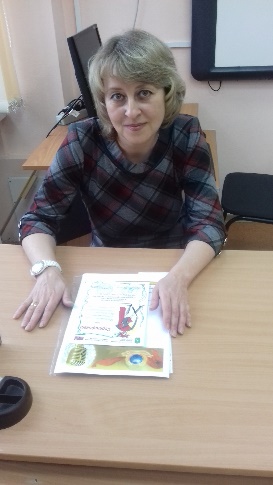 Минаева Лариса Александровна, учитель немецкого языка МАОУ гимназии №6 г. Томска                             КУРСЫ ПОВЫШЕНИЯ КВАЛИФИКАЦИИ«Методика обучения иностранному языку в основной школе с учетом требований ФГОС ООО» с 14 марта по 30 марта .В 2011 году я была на курсах в ТОИПКРО, когда я впервые изучала, что такое ФГОС. Мы вместе с преподавателями пытались разобраться, каким должно быть современное образование? Нам читали лекции по вопросам ФГОС. Все было понятно, но как применить это на практике, советов нам не давали.В 2016 году на курсах я была поражена, насколько изменилась структура и содержание подготовки педагогов.  Печерица Эльза Ильдусовна и Азарова Оксана Николаевна сделали курсы не лекционного характера, а практико-ориентированными. Все, что изучалось на курсах, было необходимо для учителей для дальнейшей работы. Работа была построена очень интересно: Читай, вникай, спрашивай! Весь раздаточный материал был подготовлен так, что каждый учитель мог использовать в своей практике.Очень много организаторы курсов нам рассказывали про «скаффолдинг». В моем понятии это были опоры для более легкого изучения предмета. Мне казалось, что я это применяю на практике, использую наглядные пособия, рассказываю о правилах грамматики, все объясняю учащимся, чтобы все поняли меня и усвоили материал. Но, только начав снова работать после курсов, я поняла, как организаторы курсов применяли на нас эту технологию. Если что-то было не понятно, нам подставляли опору (вопросы наводящие, дополнительный материал). Если они видели, что все усвоили материал, и вопросов больше не осталось, то шли дальше. Это было не заметно для участников курсов, но очевидно для организаторов. Хочется сказать огромное спасибо организаторам курсов за теплую атмосферу, дружелюбие и стремление организовать курсы так, чтобы каждому участнику было комфортно и пожелать дальнейших успехов и творческого подхода в их деятельности!!!